SERVICE SCHEDULE for November 7, 2021Announcements for the Week   	Cliff Davis	Morning Service			Evening ServicePrayer- Cliff Davis			Prayer- Cliff Davis	Song Leader- Connor LaChappelle	Song Leader- Buck Phillips-- Comments – Buck Phillips		Comments – Andy Fuller-- Assisting – Andy Fuller		Communion – John MacQuilliam-- Assisting – Mark Tally-- Assisting – Phillip Dorn-- Assisting – Eli Hickey-- Scripture – Josiah Phillips		Scripture – Connor LaChappelleClosing Prayer- Brandon Esque	Closing Prayer- Ron BaileyWednesday Night – November 10, 2021First Prayer– Curran LaChappelleSong Leader – Ben WoffordInvitation – Darryl GriffingClosing Prayer – Dan WoodwardNovember 21 Evening Service – Richard BooneUpcoming AssignmentsGood Thoughts – Life Is A Gift Today before you say an unkind word - Think of someone who can't speak.Before you complain about the taste of your food - Think of someone who has nothing to eat.Before you complain about your husband or wife- Think of someone who's crying out to God for a companion.Singing Class – There will be a new singing class offered to anyone who would like to learn more about song leading, shape notes and harmony singing in general. The time will be at 4:30 on Sunday evenings.Schedule of ServicesSunday:  a.m. & 5 p.m. Wednesday: 7:00 p.m.This bulletin is published weekly. Edited by Bill McIlvain.Send any articles for the bulletin to Preacher@covingtonchurchofchrist.comVisit us on the web: www.covingtonchurchofchrist.com9441 Bypass, P.O. Box 768, Covington, GA --- [770] 787-1119Elders:  Jason LaChappelle, Bill McIlvainDeacons: Cliff Davis, Darryl Griffing, Buck PhillipsNovember 7, 2021Escapes1. How many people in Job’s household escaped the violent storm that caused the death of all of Job’s children?2. Jesus was threatened with stoning by those gathered in Jerusalem for the Feast of Dedication. How did he escape?3. How did David escape being killed by a spear thrown from Saul?4. How did Michal, David’s wife, fool the messengers who came to fetch the runaway David?When “Good” Things HappenBy Phillip ChumleyA woman is getting married. She is so thankful to God for she has met the man of her dreams or should I say her prayers. You see...God led him to her. She even met him in church. She had been going through a tough time and she prayed to God to send her someone. Although she had never attended church before, she was so depressed since her divorce that she decided to visit the denomination down the street. That Sunday, she saw him walk in the door. By casually asking a friend, she learned he was single--he'd been divorced for two years now--and wasn't dating anyone. He had two young children by his previous marriage, and she had a five-year-old son herself so it was perfect. And it was all because God answered her prayers.When “Good” Things HappenContinuedSound familiar? Just recently someone won a multi-million-dollar lottery and he praised God for answering his prayers. Another person found a good deal on a new car the week after he started tithing so he knows God is blessing him.Everything from winning a football game, to receiving a tax refund, to having a baby out of wedlock, has been attributed to special intervention by God, and each day someone who has never obeyed God's commands and follows a perverted gospel (Galatians 1:6, 7) feels justified in his actions because something "good" happened to him. An often-quoted verse is Romans 8:28: "And we know that to them that love God all things work together for good, even to them that are called according to his purpose." The reasoning is that "Since something good happened to me, it shows I love God and that God loves me." But that's not what the verse says. Instead, it is saying that whatever happens to a Christian, whether good or bad, will work to that person's benefit!The unjust receive rain (Matthew 5:45); the wicked prosper (Psalm 73:3); the wicked "have more than heart could wish" (Psalm 73:7). Romans 8:28 does not teach us those good things happen to us because we are good. Instead, a proper example of Romans 8:28 is seen in the life of Joseph, who was sold into slavery (Genesis 37:28) and spent two years in prison (Genesis 41:1, 9, 14), and yet he later saw how it was for good (Genesis 45:4-7). Temptation can work to our good (James 1:2). Fiery trials can work to our good (1 Peter 4:12, 13). And just as bad things that happen to Christians do not indicate wickedness, good things that happen to non-Christians do not validate their lifestyles or beliefs.Of Mice And MenBy Matt HenneckeAs I bent over to scoop up sunflower seeds for the bird feeder, I noticed the mouse. Instinctively I recoiled, jerking back fast enough to drop the scoop. My pulse increased as I contemplated the furry creature. In the back of my mind I wondered how he'd gotten into the sealed container which held the fifty pounds of sunflower seeds.I leaned closer, taking note of the cute little fellow: light brown fur, beige colored tail curled in a gentle "S," and quite dead. That's right. His eyes were open and he looked very well-fed but, sure enough, he was dead. Taking a pair of pliers from my toolbox I picked up the mouse by his tail and tossed him into a snow drift just outside the garage door.How ironic, I thought. The little mouse probably thought he'd struck gold when he discovered all that sunflower seed. I can picture him happily gorging himself. I can almost imagine him thinking, "I'm rich, and have become wealthy, and have need of nothing." Of course, what the mouse didn't realize is that eating requires digestion and digestion requires water. In the midst of all his riches and wealth the little mouse died of thirst.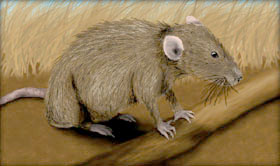 That little mouse got me thinking about those of us living in the United States. As a nation we are blessed beyond compare. We have riches in abundance. A trip to the local grocery store is an amazing journey into the profusion of foods available to us. Yet, even in the midst of riches, many are dying of thirst. Our bodies are filled, but our souls are parched and dying.Jesus said it well: "Because you say, 'I am rich, and have become wealthy, and have need of nothing,' and you do not know that you are wretched and miserable and poor..." (Revelation 3:17).We are like that little mouse who began to feel poorly while surrounded by plenty. We need "water." We cannot live without "water." Our souls long for it and will die without it. Are you thirsty? Jesus said, "the water that I give shall be a well of water springing up into everlasting life" (John 4:14). And when depressing thoughts seem to get you down - Put a smile on your face and think: you're alive and still around.Answers from page 11. One [Job 1:14-19]2. We don’t know. No explanation given [John 10:22-39]3. He merely sidestepped the spear so it went into a wall [1 Samuel 19:10]4. She put an idol in David’s bed & them he was sick [1 Samuel 19:11-18] NovemberCommunionCleaning7GriffingPlease Be Considerate14BaileyClean the area around your seat